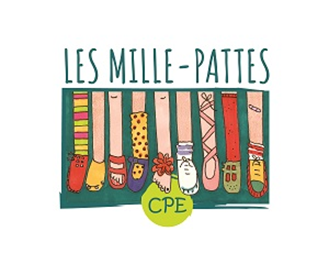 Présentation générale :Situé à Saint-Jérôme, le CPE Mille-Pattes accueille 160 enfants âgés de 0 à 5 ans, dans ses deux installations.  La corporation est également détentrice de l’agrément du bureau coordonnateur de la garde en milieu familial pour le secteur de Saint-Jérôme.Fonctions :Sous la responsabilité de la directrice générale, le (la) préposé(e) effectue des travaux d’assistance à la cuisine et s`occupe de la désinfection du matériel et du mobilier des installations.Responsabilités :Désinfecter et ranger les jouets, le mobilier ainsi que le matériel;Réaliser, occasionnellement, des travaux d’entretien divers;Répartir les portions des repas et collations, les distribuer et les servir;Nettoyer et entretenir la vaisselle, les ustensiles, les équipements et les lieux de travail;Effectuer toutes autres tâches connexes.Qualifications Détenir un diplôme d’études secondaires;Détenir de l’expérience avec la clientèle en petite enfance serait un atout;Détenir une expérience pertinente en cuisine d’établissement serait un atout;Bonne maîtrise de la langue française orale et écrite;Fournir une attestation d’absences d’empêchement;Détenir une attestation en hygiène et salubrité alimentaire conforme aux règles de la MAPAQ.Habiletés recherchées Autonomie, capacité à planifier et à structurer;Capacité d’adaptation; Habiletés de communication; Sens de l’Initiative;Capacité de travailler en équipe.Conditions Poste permanent à temps complet. Le poste est d’une durée de 28 heures par semaine, réparties sur 5 jours. L’horaire, les tâches et les conditions reliés au poste peuvent varier selon les besoins de l’organisation.  Les conditions en vigueur sont établies selon le Manuel de l’employé du CPE Les Mille-Pattes, selon les règles de classification et de rémunération du personnel salarié des CPE. Le taux horaire est de 17.63$.  Les personnes intéressées sont invitées à faire parvenir, au plus tard, le 31 août 2022, leur curriculum vitae à l’adresse suivante : cpe@mille-pattes.qc.caSeules les candidatures sélectionnées pour les entrevues seront contactées.